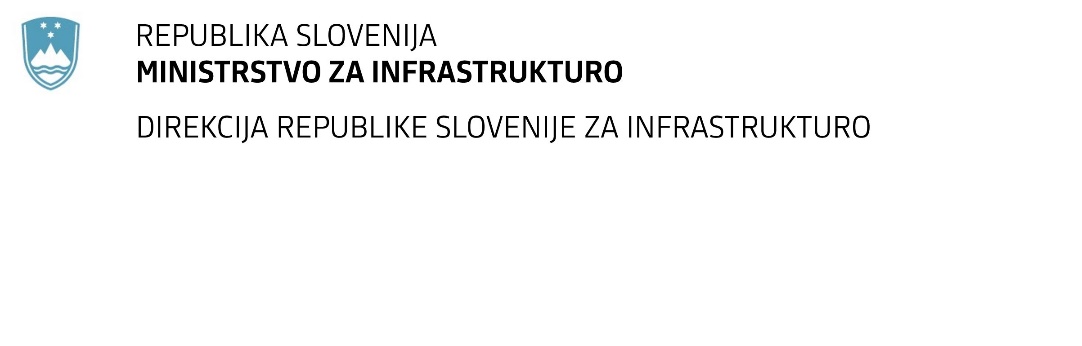 SPREMEMBA RAZPISNE DOKUMENTACIJE za oddajo javnega naročila Obvestilo o spremembi razpisne dokumentacije je objavljeno na "Portalu javnih naročil". Obrazložitev sprememb:Spremembe so sestavni del razpisne dokumentacije in jih je treba upoštevati pri pripravi ponudbe.Številka:43001-98/2022-01oznaka naročila:D-71/22 B   Datum:14.04.2022MFERAC:2431-22-000457/0Oprema za zaščito, reševanje in pomoč v predorih na G in R cestahNa podlagi vprašanja št. 02, z dne 31. 03. 2022 ob 12:51, je naročnik pripravil dva posodobljena dokumenta, in sicer »Tehnične in druge specifikacije naročila« in »Seznam dobave opreme – Predračun – Excel tabela«, brez navedb proizvajalcev in prejudiciranih znamk in je v obeh dokumentih podrobno opisal tehnične karakteristike vse opreme, ki jo nabavlja. Ponudniki morajo pri pripravi ponudb upoštevati zgolj ti dve različici navedenih dveh dokumentov. 